          Правила безопасности на водных объектах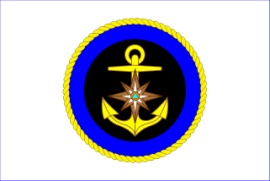          Постановлением  администрации  города Бородино установлены места запрещенные для купания, катания на маломерных судах и гидроциклах – пруд в березовой роще (старый парк) и пруд(городской пляж), в случае нарушения запрета, предусмотрена административная ответственность по ст. 1.6. Нарушение правил охраны жизни людей на водных объектах  Закона Красноярского края «Об административных правонарушениях».Администрация города Бородино   доводит до сведения жителей и гостей города Бородино правила безопасности на водных объектах: Купайтесь только в специально отведенных местах, на оборудованных пляжах, где в случае несчастного случая вы можете получить специализированную помощь спасателя.Непроверенный водоем - водовороты, глубокие ямы, густые водоросли, холодные ключи, коряги, сильное течение, захламленное дно - может привести к травме, ныряние - к гибели.Не подплывайте к близко идущим (стоящим на якоре, у причалов) судам, катерам, лодкам, плотам, не ныряйте под них - это опасно для жизни, вас может затянуть под днище, винты, ударить бортом, захлестнуть волной.Соблюдайте правила пользования маломерными судами и другими плавательными средствами:при посадке в маломерное судно нельзя вставать на борт или сиденья;не перегружайте маломерное судно;на ходу не выставляйте руки за борт;не ныряйте с катера или лодки;не садитесь на борт, не пересаживайтесь в воде с места на место или в другие плавсредства;не разрешается кататься в тумане, вблизи шлюзов, плотин, а также останавливаться вблизи мостов или под ними;нельзя ставить борт параллельно идущей волне, так как она может опрокинуть судно;поднимать пострадавшего из воды желательно с носа или кормы, иначе можно перевернуться;нельзя кататься в местах скопления людей на воде – в районах пляжей, переправ, водноспортивных соревнований;Не пользуйтесь надувными матрацы, камерами, досками особенно при неумении плавать. Даже слабый ветер способен унести их далеко от берега. Если не умеешь плавать, заходи в воду только по пояс.Не заплывайте за буйки и другие ограждения, установленные в местах для купания. Они предупреждают: дальний заплыв - это переохлаждение, мышечное переутомление, судороги, гибель.Не допускайте шалостей на воде, связанных с нырянием и захватом купающихся, не балуйтесь на воде, не пугайте других.ОСНОВНЫМИ ПРИЧИНАМИ ГИБЕЛИ НА ВОДЕ ЯВЛЯЮТСЯ: 1. Неумение плавать;2. Употребление спиртного;3. Оставление детей без присмотра;4.Нарушение правил безопасности на воде.МЕРЫ БЕЗОПАСНОСТИ ПРИ КУПАНИИ1.Купаться лучше утром или вечером, когда солнце греет, но нет опасности перегрева.2. Температура воды должна быть не ниже 17-19°; находиться в воде рекомендуется не более 20 минут; причём, время пребывания в воде должно увеличиваться постепенно на 3-5 минут.3. Лучше купаться несколько раз по 15-20 минут, при переохлаждении могут возникнуть судороги, произойдёт остановка дыхания и потеря сознания.4. Не следует выходить или прыгать в воду после длительного пребывания на солнце, так как при охлаждении в воде наступает сокращение мышц, что влечёт остановку сердца.5. Нельзя входить в воду в состоянии алкогольного опьянения, так как спиртное блокирует сосудосужающий и сосудорасширяющий центр головного мозга.6. Не разрешается нырять с мостов, причалов, пристаней, подплывать к близко проходящим маломерным судам.Взрослые обязаны не допускать купания детей в непроверенных и неустановленных местах, плавания на неприспособленных для этого средствах, игр и шалостей в воде и других нарушений правил безопасности на воде. Купание детей, особенно - малолетних, проводится под непрерывным контролем взрослых. На водных объектах города установлены, в обозреваемых местах, информационные знаки – «Купание запрещено». Не подвергайте свою жизнь опасности.	Администрация города Бородино 